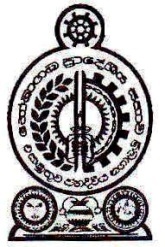 හෝමාගම ප්‍රාදේශීය සභාව2022.08.30 දින ප.ව.1.30ට රැස්වූ පරිසර හා පහසුකම් කාරක සභා වාර්තාවසැ.යු. :- මෙහි පහත සඳහන් නිර්දේශයන් පිළිබඳ සංශෝධන හා අනුමැතීන් 2022.09.20 වන දින      මහ සභා වාර්තාවේ හි සඳහන් වන බව කාරුණිකව සලකන්නපැමිණීම :-සභාපති :-            01. ගරු ප්‍රා.ස.මන්ත්‍රී	   - උඩුවනගේ දොන් මහින්ද මහතා සාමාජිකයින්        02. ගරු ප්‍රා.ස.මන්‍ත්‍රී	   - පෙරුම්බුලි අච්චිගේ සුමතිපාල මහතා                            03. ගරු ප්‍රා.ස.මන්ත්‍රී	   - එම්.ඒ.වී.ඩොනල් නිලන්ත  මහතා    04. ගරු ප්‍රා.ස.මන්ත්‍රී	   - තිලකා නන්ද නාරංතොට මහතානොපැමිණිම :-	   05. ගරු ප්‍රා.ස.මන්ත්‍රී      - වාද්දූවගේ ක්‍රේෂන් ගයන්ත මහතා                           06. ගරු ප්‍රා.ස.මන්ත්‍රීනි   -  කේ.ක්‍රිෂාන්ති මංජුලා කුමාරි මහත්මිය   07. ගරු ප්‍රා.ස.මන්ත්‍රී	    - කළුකපුගේ සමන්ත කුමාර මහතා		   08. ගරු ප්‍රා.ස.මන්ත්‍රි     - රංග උෂාඩ් අබේසිංහ මහතා     09. ගරු ප්‍රා.ස.මන්ත්‍රී      - ආනන්ද කරුණාතිලක මාතරච්චි මහතා                       	   10. ගරු ප්‍රා.ස.මන්ත්‍රීනි   - 	ඩබ්.එච්.ධනුෂ්කා උදේශී ගුණරත්න මහත්මිය		   11. ගරු ප්‍රා.ස.මන්ත්‍රී	   - රංවලගේ අරුණ රංවල මහතානිලධාරීන්  :-   01. ලේකම්			   	- කේ.බී.ටී.කේ ගුණතිලක මහත්මිය                       02. ප්‍රජා සංවර්ධන නිලධාරි		- ලලිත් නානායක්කාර මහතා                       03. සෞඛ්‍ය පරිපාලක                           - ජනක ප්‍රසන්න කමාර මහතා                       04. සෞඛ්‍ය පරිපාලක                           - කුෂාන් ඉන්දික මහතා                       08. කළ සේවා නිලධාරී (සභා)		- පී.ජී ප්‍රියංගනී මහත්මිය පනාගොඩ ශ්‍රී පරාක්‍රම මහා විද්‍යාලයේ රුක් රෝපණය කරන භූමිය දැල් වැටක් ගැසීමට ඇස්තමේන්තු කර ඇති බැවින්, දැල්  වැට සකස් කිරීමට වැඩ අධිකාරීට දැනුවත් කිරීම සුදුසු  බවට නිර්දෙශ කරන ලදී. 2022.08.30 දින,                                                                            උඩුවනගේ දොන් මහින්ද,හෝමාගම ප්‍රාදේශීය සභා කාර්යාලයේ දී.                                           ගරු ප්‍රා‍දේශීය සභා මන්ත්‍රී,                                                                                                     පරිසර පහසුකම් කාරක සභාව 